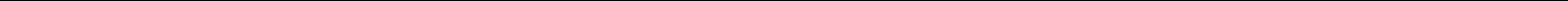 TIBBİ MİKROBİYOLOJİ UZMANLIK EĞİTİMİ GELİŞİM DOSYASI (PORTFOLYO)GELİŞTİRME-GÖZDEN GEÇİRME DEĞERLENDİRME REHBERİ.  Ne yapılacak  Nasıl yapılacak  Kimler görev alacak Gelişim dosyası(GD)  dökümantasyonu için bir çerçeve geliştirin ÇEM,GEM gözden geçirin ve beklentileri belirleyinPortfolyonun nasıl oluşturulacağına yönelik  uygun rehberlik notları hazırlayın Değerlendiriciler ve diğer ilgili kişileri belirleyinKullanılacak uygun formları / kontrol listelerini vb. hazırlayınKlinik eğitici, danışman, eğitim sorumlusu, diğer Gelişim dosyası geliştirmede öğrenciyi desteklemek için araçlar oluşturunUzmanlık öğrencisi için eğitim sorumluları, eğitici  ve / veya danışmanlarını belirleyin. GD hakkında bilgilendirme ve  eğitim yapınKlinik eğitici, danışman, eğitim sorumlusu, diğer Öğrencilere Gelişim Dosyası( portfolyo)anlatın- tanıtın GD  ve uygulamada kullanılacak olan formları tanıtın, nasıl kullanılacağını anlatın Klinik eğitici, danışman, eğitim sorumlusu,Bireysel eylem planı geliştirinNeler öğrenildiğini, geriye kalan öğrenim gereksinimlerini ve bunların nasıl karşılanacağını uzmanlık öğrencisi ile birlikte planlayınDanışman, Uzmanlık öğrencisiTanımlanmış öğrenme ihtiyaçlarına uygun öğrenme kanıtlarının kaynaklarını belirleyinHangi hedeflerin nasıl yerine getirilebileceğini  uzmanlık öğrencisi ile birlikte tartışarak  belirleyinÖğrenme başarısını göstermek için hangi kanıt türlerinin uygun olacağına karar verinDanışman, Uzmanlık öğrencisiSüreci izleyinÖğrenme hedefleri ile ilişkili olarak gelişimi izleyinGD yer alan kanıtların belirlenmiş olan  öğrenme hedefleriyle ilgili olduğunu ve nasıl öğrenildiğini gösterinGerekirse öğrenme hedeflerini gözden geçirinDanışman ve  Uzmanlık öğrencisi birlikte Gözden geçirme/DeğerlendirmeÖğrenme hedeflerine ulaşılmasını gösteren kanıtların gerekçelerini belirtin ve sağlayınKanıtların  ilgili hedef için  değerlendirme kıstaslarını karşıladığına karar verin. Gerekiyorsa daha ileri öğrenme fırsatlarını planlayınYeni öğrenme hedefleri ve kişisel öğrenim planını hazırlayınUzmanlık öğrencisiDeğerlendirici, danışman Uzmanlık öğrencisi ve danışmanDeğerlendirme sonucunu yazılı hale getirin ve ilgililerle paylaşın İlerleme / ihtiyaç duyulan ek destekler  için önerileri içeren bir değerlendirmeyi  uzmanlık öğrencisi ile paylaşın yazılı hale getirin  Danışman, eğitim sorumlusu,